Date of Application:Please refer to selection criteria in the Disability Access and Inclusion Awards Information Guide before completing this form.If you need assistance with completing this form please contact:Manda McDermott, Coordinator Community Support ServicesActive Ageing & Diversity - Phone: (03) 5366 7100Email: mmcdermott@moorabool.vic.gov.au	 Nominee Details (Individual, Business or Community Organisation) Nominator Details (Person who is submitting the nomination) Nomination CategoriesPlease tick the appropriate award category. I have confirmed with the nominee that they are willing to be nominated for a Disability Access and Inclusion Award.  Yes 	NoFurther information to support the nomination is attached.  Yes	NoIs there any other relevant information that you would like us to know? I hereby declare that the information contained in this nomination regarding the nominee is to my knowledge true and accurate. Name of Nominator			 Date SUBMITTING YOUR NOMINATION All nominations must be received by 31 OCTOBER 2021Address all applications to: Manda McDermottActive Ageing and Diversity Moorabool Shire Council  For more information contact Manda McDermott on 5366 7100. First Name:Surname:Name of Business/Organisation: Type of Business/Organisation: (optional) Position Title: Business/Organisation Address: Contact number: Email address: First Name:Surname:Address:Name of Business/Organisation    (if applicable): Contact Number: Contact Email: AccessAddress common access barriers experienced by people affected by physical, cognitive, intellectual, neurological, sensory or mental health disability. This may include but is not limited to: Improving physical access to buildings or eventsProviding employment, learning or volunteering opportunitiesDeveloping accessible communications that meet a variety of needs Improving transport and/or parkingProviding affordable services or opportunitiesSupporting carersPlease provide more information below:Service Delivery Services that demonstrate best practice access and inclusion models that meet a variety of different needs and preferences. This may include existing or new services/initiatives. Please provide more information below: Leadership and InnovationDemonstrated initiative and innovation that raises awareness and influences others to value the contribution of people with disability. Please provide more information below: 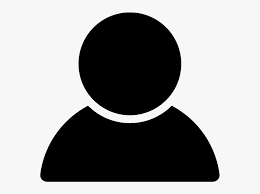 In Person Moorabool Shire Council offices: 15 Stead Street, BALLAN VIC 3342182 Hallets Way, DARLEY VIC 3340215 Main Street, BACCHUS MARSH VIC 3340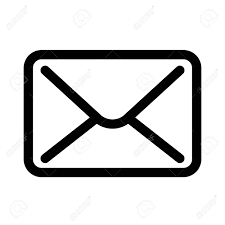 Post Moorabool Shire Council PO Box 18, BALLAN VIC 3342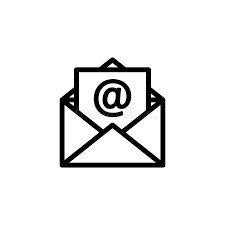 Email mmcdermott@moorabool.vic.gov.au